ZÁKLADNÍ UMĚLECKÁ ŠKOLA VE VLAŠIMI                 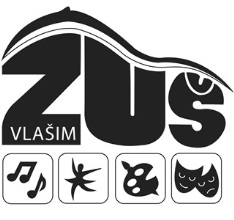 Jana Masaryka 935                                                                                                                                  Tel.:                                                                                                                                                                      Fax:  258 01   Vlašim                                                                                                                                      e-mail: IČ: 70838810                                                                                                                                                                                                                                                                                           Ve Vlašimi dne 18.2.2020 Věc: Objednávka č. 11/70838810/2020Objednáváme u Vás repasovaný nástroj saxofon Es alt Amati - model B H v ceně 12 000,- KčZa kladné vyřízení předem děkuji.S pozdravem Luboš Průša, ředitel ZUŠ VlašimTel.: Adresát:KUBÍK MiroslavVÝKUP, OPRAVY, PRODEJHUDEBNÍCH NÁSTROJŮZahradní 71, 257 65 Čechtice